Рекомендации к выполнению образовательной деятельности на период с 25.05.20 по 29.05.20 средняя группа 2 корпус 2. Воспитатели: Копылова С.В., Лихачева Е.В.Тема недели: «День защиты детей».Цель: формирование представлений о том, что дети – это маленькие члены общества, которые нуждаются в защите взрослых.Художественное конструирование из бумаги «Цветок из ладошек».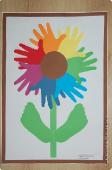 Конструирование из деревянного конструктора и лего.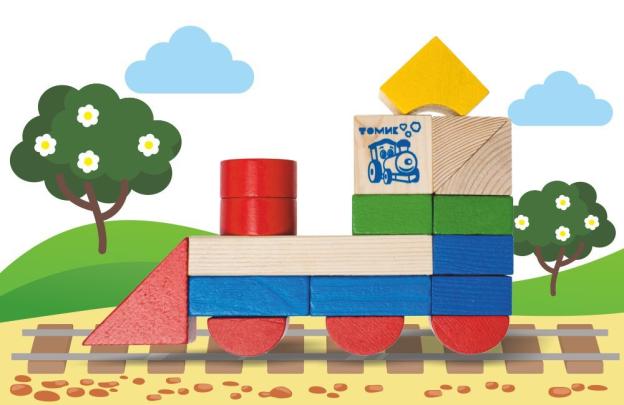 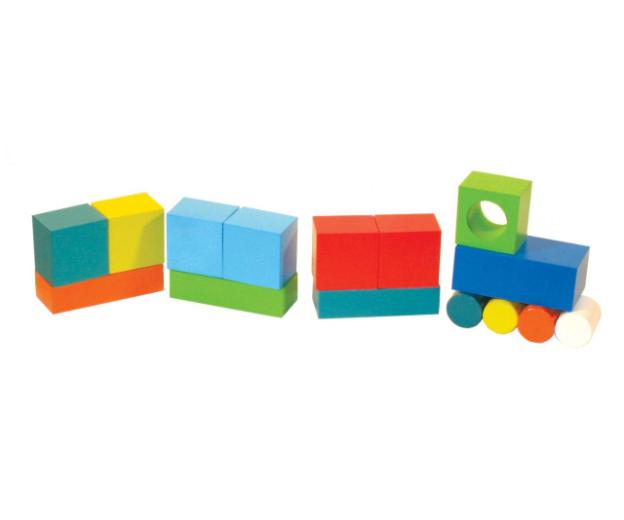 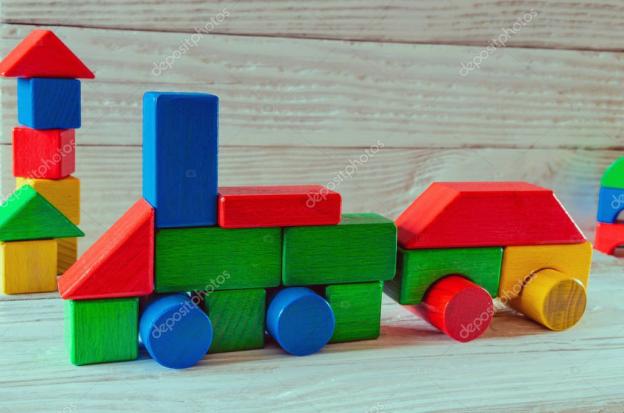 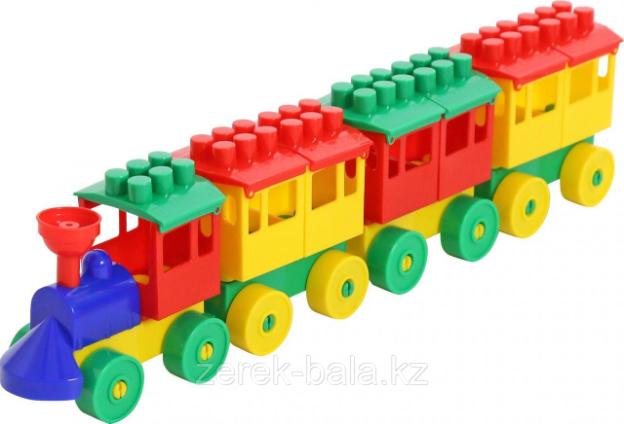 День неделиЗанятиеТемаЦельИнформацияОбратная связьПонедельник25.05.201.ФизкультураПо плану инструктора по физ-реПонедельник25.05.202.Развитие речи«Берегите своих детей»Внимательно слушать стихи, развивать доброжелательные отношения в семье.Стихи, посвященные Дню защиты детей:«Берегите своих детей»https://www.youtube.com/watch?v=o4sllkOuvcM«Что такое счастье»https://www.youtube.com/watch?v=eeMpSjJSBEgПонедельник25.05.203.Худож конструирование из бумаги.«Цветок из ладошек»Развивать творческое воображение, фантазию, эстетический вкус.Песня «Дети – это цветы»https://www.youtube.com/watch?v=XcUWO_xXJw0«Цветок из ладошек» см в Wordдокументе.ФотоотчётВторник26.05.201.МузыкаПо плану музык-го руководителяВторник26.05.202.Рисование«Семья»Научить рисовать членов семьи, воспитывать чуткое, бережное отношение к ним.1.Песенка «Мир, который нужен мне»https://www.youtube.com/watch?v=KKiqB1Ef0tc2.Рисование «Семья»https://www.youtube.com/watch?v=tQJrVYCdfVcФотоотчётВторник26.05.203.ОБЖ«Здоровый образ жизни»Дать представление о том, что такое здоровье человека и здоровый образ жизни.1.Презентация о здоровом образе жизниhttps://www.youtube.com/watch?v=0u-efKf3V3U2.Мультфильм «Как не простыть и сберечь здоровье»https://www.youtube.com/watch?v=XIMtJo6lmIM3.Полезные загадки про здоровьеhttps://www.youtube.com/watch?v=z6L4WPnV4xkСреда27.05.201.Ознакомление с худож-ой литературойЛ.Н.Толстой «Отец и сыновья»Воспитание семейных ценностей.1.Чтение рассказа Толстого «Отец и сыновья»http://moreskazok.ru/tolstoj-l-n/3856-otets-i-synovya.htmlПочему отец сказал сыновьям, что никто не сумеет их одолеть, если будут жить в согласии?2.Притча о семье.https://www.youtube.com/watch?v=tVzkpP7wwHYСреда27.05.202.Конструирование из деревянного конструктора«Паровозик»Научиться строить паровозик.1.Мультфильм «Паровозик из Ромашково»https://www.youtube.com/watch?v=iJBSHedkBok2.Конструирование паровозика из деревянного конструктора и лего смотри в Word документе.Фото постройкиЧетверг28.05.201.Развитие представлений об окружающем мире и о себе«День защиты детей»Дать представления о празднике, познакомить детей с их правами.1.Видеоурок «День защиты детей»https://www.youtube.com/watch?v=dx6kpUOF23c2.Конвенция ООН о правах ребенкаhttps://www.youtube.com/watch?v=uU85D4HkoBUЧетверг28.05.202.ФЭМП«Путешествие по островам математики»Соотносить цифру с количеством предметов. Игры «На что похоже?», «Что  лишнее?»https://www.youtube.com/watch?v=wV5lxPJLBXEЧетверг28.05.203.МузыкаПо плану музыкального руководителяПятница29.05.201.ФизкультураПо плану инструктора по физ-реПятница29.05.202.Лепка«Семья улиток»Учить лепить улитку способами раскатывания, скручивания, скатывания. Развивать мелкую моторику рук и кистей.1.Видео на тему «Семья улиток»https://www.youtube.com/watch?v=xnJgvQyxYC42.Лепка улиток из пластилинаhttps://kladraz.ru/blogs/natalija-valerevna-konduktorova/ulitka-iz-plastilina-dlja-detei-master-klas-s-poshagovym-foto.htmlВ семью улиток можно добавить улиток, домик у которых заменить макаронными изделиями «Ракушки» или природными ракушками.Фотоотчёт